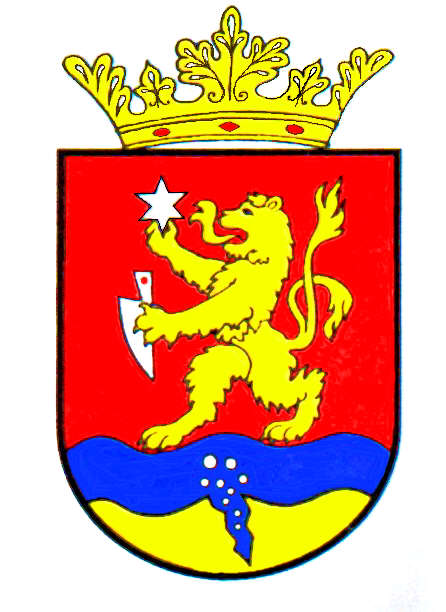   P O L G Á R M E S T E R           RÉPCELAKMeghívóRépcelak Város Önkormányzatának Képviselő-testülete 2017.  március 30-án, csütörtökön 17.30 órakor ülést tart, melyre tisztelettel meghívom.Az ülés helye: Répcelaki Közös Önkormányzati Hivatal Tanácskozó teremAz 1-24. napirendi pontok anyagát csatoltan megküldöm.Répcelak, 2017. március 23.       	      				 Szabó József 	   							            polgármesterNapirendNapirendElőadó:Az önkormányzat által támogatott egyesületek beszámolójaEgyesületek vezetői2017. évi közbeszerzési tervdr. Kiss JuliannajegyzőIntézményi térítési díjak felülvizsgálataLászlóné Moór LillaintézményvezetőSzakorvosi rendelő és a bérbe adott helyiségek bérleti díjának felülvizsgálataSzabó Józsefpolgármester Az egészségügyi  alapellátást végző háziorvosok működési feltételeinek javítását elősegítő támogatásról szóló önkormányzati rendelet megalkotása Finta Brigittaszociális ügyintézőA képviselő-testület és bizottsági tagjainak tiszteletdíjáról szóló önkormányzati rendelet módosításaSzabó Józsefpolgármester A lakásszerzési támogatásról szóló önkormányzati rendelet módosításaFinta Brigittaszociális ügyintézőA Képviselő-testület Szervezeti és Működési Szabályzatáról szóló önkormányzati rendelet módosításaSzabó Józsefpolgármester Az anyakönyvi szolgáltatások helyi szabályairól szóló rendelet módosításaSipos-Nagy Anitaigazgatási ügyintéző Civil szervezetek támogatásáról szóló önkormányzati rendelet módosításaBöröndyné Nagy AnikóaljegyzőTelepülésrendezési eszköz elfogadásaMérgesné Stampf Ildikó telüz.ber.csopvez.Tatay S. utcában telek vásárlásra irányuló kérelmekről döntésSzabó Józsefpolgármester Egészségház belső átalakítási és felújítási munkák ajánlattételi felhívásra beérkezett ajánlatokról döntés Mérgesné Stampf Ildikó telüz.ber.csopvez.Döntés energiamegtakarítási-terv elkészíttetésérőlMérgesné Stampf Ildikó telüz.ber.csopvez.Egyesületek pályázati önrészének, valamint programjainak és kisértékű tárgyi eszközbeszerzéseinek támogatására szóló pályázati felhívásról döntés Böröndyné Nagy Anikóaljegyző Répcelaki Bölcsőde és Idősek Klubja szervezeti és működési szabályzatának módosításaLászlóné Moór Lilla intézményvezetőKözszolgáltatási szerződés a Nonprofit Kft-velSzabó Józsefpolgármester Beruházási munkák elismerése és beszámítása a bérleti díjba – Liss Kft. Szabó Józsefpolgármester „Eszter mosolyáért” Alapítvány támogatási kérelmeSzabó Józsefpolgármester Pénzkezelési és Iratkezelési szabályzat elkészítésével kapcsolatos határozat módosítása, valamint a Pénzkezelési és Informatikai Biztonsági Szabályzat tudomásulvételeSzabó JózsefpolgármesterÖnkormányzati lakás felújításáról döntésSzabó Józsefpolgármester Halott hűtő berendezés igénybevételére vonatkozó megállapodás megkötéseSzabó JózsefpolgármesterRépcelaki Művelődési Otthon és Könyvtár szolgáltatási díjtételeinek módosításaSzórádi EnikőigazgatóPannontej Zrt-vel kötendő tulajdonjogot keletkeztető szerződés elfogadásaSzabó Józsefpolgármester